LES NOUVELLES NUMERIQUES                                                   de DIALOGUE-AUTISMEN° 39 : MARS 2019Nous luttons pour le respect des droits des autistesDIALOGUE-AUTISMEFormation, information et rechercheAssociation « loi 1901 », Membre du Conseil d’Administration d’Autisme EuropeMembre affilié d’Autisme France BP 248 45162 OLIVET Cedex Tél/Fax : 02.38.66.34.75 & 06 23 13 15 83 . E-mail : dialogueautisme@orange.frhttp://www.dialogueautisme.com Adhérez et faites adhérer à Dialogue-Autisme : nous avons besoin de votre soutien !Adhérer c'est nous permettre de vous défendre, de vous représenter auprès des tutelles, d’Autisme France, d’Autisme Europe, de siéger dans les commissions où se jouent les droits des personnes handicapées et surtout autistes, de nous déplacer pour faire entendre vos demandes.Vous pouvez télécharger le bulletin d’adhésion : www.dialogueautisme.com! ALLEZ VISITER NOTRE SITE : www.dialogueautisme.com ! En rouge, et en bleu, les immanquables, à lire absolument !2 AVRIL 2019 : JOURNEE MONDIALE DE SENSIBILISATION A L’AUTISMEUNE NOUVELLE DYNAMIQUE POUR L’AUTISME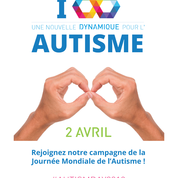 DIALOGUE-AUTISMESOINS DENTAIRES POUR PERSONNES AUTISTES A ORLEANSL’unité d’odontologie est située dans le bâtiment du SAMU sur le site de ’unité est placée sous la responsabilité de madame le docteur GALLAZZINI, chirurgien - dentiste, spécialiste en médecine bucco-dentaire (enfants en bas âge et patients de tous âges porteurs de handicap), assistée du Dr Chollet dans la prise en charge des jeunes enfants. Ce cabinet dentaire est équipé de 4 salles de soins : 1 allouée à cette prise en charge spécifique et 3 dans lesquelles seront soignées toutes les personnes ayant besoin de soins dentaires ou de réhabilitation prothétique. Ouverture du lundi au vendredi de 9h à 16h30. Prise de rendez-vous au : 02 38 74 47 22.L’espace accompagnants du site autisme.gouv.fr est ouvert, ainsi que la nouvelle page vidéothèque.  Http://handicap.gouv.fr/  Le congrès Autisme Europe 2019 est organisé par Autisme France et aura lieu à Nice du 13 au 15 septembre. Un appel à contribution (call for abstract) vient d’être lancé, et sera clos le 31 janvier 2019. Les professionnels, associations, personnes autistes, de tous horizons sont invités à déposer un résumé (abstract) tant pour communiquer des résultats de recherche que des actions innovantes. Les inscriptions sont ouvertes et vous pouvez profiter dès maintenant du tarif réduit «Very Early Bird ».  Le site internet du congrès :http://www.autismeurope.org/fr/blog/2018/11/05/12e-congres-internationale-dae-la-soumission-des-resumes-et-les-inscriptions-sont-maintenant-ouvertes/ REMPLISSEZ NOTRE ENQUETE EUROPEENNE SUR L’ACCES A L’EDUCATIONhttps://www.autismeurope.org/fr/blog/2019/01/15/ae-lance-une-enquete-europeenne-sur-lacces-a-leducation/HANDICAPIdentifier une situation de maltraitance http://www.le3977.info/identifier-une-situation-de-maltraitance/ Maltraitances en cas de handicap : un vrai plan d'action ?https://informations.handicap.fr/a-maltraitances-handicap-plan-action-11499.phpHandicap et justice – Un avocat va-t-il devenir obligatoire en appel ?https://www.faire-face.fr/2018/11/16/justice-sociale-avocat-obligatoire-appel/Avocat obligatoire en appel : marche-arrière des députés !https://informations.handicap.fr/a-marche-arriere-avocat-obligatoire-appel-11477.phpDécision illégale de la CDAPH : droit à indemnisation par la MDPHhttps://blogs.mediapart.fr/jean-vincot/blog/140119/decision-illegale-de-la-cdaph-droit-indemnisation-par-la-mdphPrestations sociales et PCH "Aide Humaine" : incohérences à la pellehttps://blogs.mediapart.fr/jean-vincot/blog/140119/prestations-sociales-et-pch-aide-humaine-incoherences-la-pelleHandicap : contester une décision de la MDPH, ce qui change en 2019https://hizy.org/fr/Le député LRM Adrien Taquet nommé secrétaire d’Etat chargé de la protection de l’enfancehttps://www.lemonde.fr/politique/article/2019/01/25/le-depute-lrm-adrien-taquet-nomme-secretaire-d-etat-charge-de-la-protection-de-l-enfance_5414215_823448.html?fbclid=IwAR0CI8M0sWUeRe1zHeHU2zx86VtWW9D0TWbycS26ZaNWholxs2b40J7ZQZYArrêté 15 février 2019 Appréciation d'une situation de handicap donnant lieu à l'attribution de droits sans limitation de duréehttps://www.legifrance.gouv.fr/affichTexte.do?cidTexte=JORFTEXT000038159270Autisme : une consultation pour favoriser le dépistage précocehttps://www.ladepeche.fr/2019/02/21/autisme-une-consultation-pour-favoriser-le-depistage-precoce,8029100.phpProjet de loi École : le gouvernement ajoute des mesures en faveur des élèves en situation de handicaphttp://www.lcp.fr/la-politique-en-video/projet-de-loi-ecole-le-gouvernement-ajoute-des-mesures-en-faveur-des-eleves-enMDPH -> Les maisons du handicap débordées par les demandeshttp://www.lefigaro.fr/actualite-france/2019/02/01/01016-20190201ARTFIG00306-les-maisons-du-handicap-debordees-par-les-demandes.phpÉducation & Handicap : La France est un pays où il ne fait pas bon être un enfant porteur de handicap.https://www.france-handicap-info.com/france/education-etude-superieur-formation-professionnelle/253-education/5069-education-handicap-la-france-est-un-pays-ou-il-ne-fait-pas-bon-etre-un-enfant-porteur-de-handicap?fbclid=IwAR1XCV_xHUI-Ii_056hJhUOWQSL5rwISsLLwD0A3qTYeyROKSTv3K16_H7QAutismE et SCIENCESTroubles du spectre de l'autisme : une étude d’imagerie cérébrale inédite semble remettre en cause le modèle théorique dominanthttp://www.cea.fr/presse/Pages/actualites-communiques/sante-sciences-du-vivant/autisme-imagerie-cerebrale-modele-theorique.aspxGlyphosate : l'exposition des bébés aux pesticides associée à l'autismehttps://www.pourquoidocteur.fr/Articles/Question-d-actu/28630-Glyphosate-l-exposition-bebes-pesticides-associee-l-autisme?fbclid=IwAR2ygPsyb8bYol21zNyIaYCzs80gFOvblkv_8baTB7ocU5gtw83jH0E7vScAutisme, vaccins - rétractation d'un articlehttps://blogs.mediapart.fr/jean-vincot/blog/051118/autisme-vaccins-retractation-dun-article?fbclid=IwAR2KaHwQ0tQYW-3_tnveKD3mHT76m5cthFBQtPlz6YXz9fpraUMaL2NJJUMEnfants autistes : la professeure Claudine Jacques contribue à une découverte importantehttps://uqo.ca/nouvelles/32060?fbclid=iwar0mkxnersosehpqda_ntju1_skthlpnohwbn3fiejm1detad8bjxlejfdqLa perception sensorielle chez les personnes autisteshttp://comprendrelautisme.com/le-fonctionnement/la-perception-sensorielle/AUTISMEAutisme - Un article paresseux de Brigitte Chamakhttps://blogs.mediapart.fr/jean-vincot/blog/160319/autisme-un-article-paresseux-de-brigitte-chamakCertains enfants peuvent «récupérer» de l'autisme, mais les problèmes demeurenthttps://blogs.mediapart.fr/jean-vincot/blog/130319/certains-enfants-peuvent-recuperer-de-lautisme-mais-les-problemes-demeurentAppel à l'aide: s'attaquer au risque de suicide chez les femmes autisteshttps://blogs.mediapart.fr/jean-vincot/blog/130319/appel-laide-sattaquer-au-risque-de-suicide-chez-les-femmes-autistesSon-Rise, une "guérison" de l'autisme à n'importe quel coûthttps://blogs.mediapart.fr/jean-vincot/blog/020319/son-rise-une-guerison-de-lautisme-nimporte-quel-coutUne conférence pour dépasser l’autismehttps://www.lanouvellerepublique.fr/indre-et-loire/commune/joue-les-tours/une-conference-pour-depasser-l-autismeFace à l’autisme, « l’implication des parents est primordiale »http://www.leparisien.fr/laparisienne/actualites/societe/contre-l-autisme-l-implication-des-parents-est-primordiale-02-04-2018-7641897.php Vitamines pendant la grossesse : risque d'autisme modifie ? Peut-être, peut-être pashttps://blogs.mediapart.fr/jean-vincot/blog/040319/vitamines-pendant-la-grossesse-risque-dautisme-modifie-peut-etre-peut-etre-pasLa course de l’Europe pour mettre en place des tests génétiques de l'autismehttps://blogs.mediapart.fr/jean-vincot/blog/150219/la-course-de-leurope-pour-mettre-en-place-des-tests-genetiques-de-lautismeIndemnisation en l'absence de prise en charge des troubles de l'autismehttps://blogs.mediapart.fr/jean-vincot/blog/170119/indemnisation-en-labsence-de-prise-en-charge-des-troubles-de-lautismeAutisme : la justice dit oui à une méthode non reconnuehttps://informations.handicap.fr/a-autisme-methode-justice-11300.php Autisme => Diagnostic ... Que faire en cas de doute ? ... Les réponses sur le site du GNCRAhttps://gncra.fr/autisme/historique-definition-en-cas-de-doute/École inclusive, AAH, autisme : Le bilan 2018 et les priorités 2019https://www.handirect.fr/ecole-inclusive-handicap-2018/?fbclid=IwAR24ZRZNqOgQHjSdYzjgJwgPrv7OSCZS-5ZDua33w7E1nXwIVAtCevE-zcsAutisme: la prise en charge psychanalytique toujours enseignée dans les facultés de psychologiehttp://www.lefigaro.fr/sciences/2019/01/28/01008-20190128ARTFIG00198-autisme-la-prise-en-charge-psychanalytique-toujours-enseignee-dans-les-facultes-de-psychologie.php?fbclid=IwAR2SBN6lYaTgBFq_sE_LyTX9JEGwyXHxwH5HNNAziMdKRAw2Nk507J8oi7ABilan et intervention précoce pour l'autisme et les troubles du neurodéveloppementhttps://handicap.gouv.fr/presse/communiques-de-presse/article/bilan-et-intervention-precoce-pour-l-autisme-et-les-troubles-du-neuroEcole ordinaire à tout prix : la mère d'un autiste déboutéehttps://informations.handicap.fr/a-ecole-ordinaire-mere-autiste-deboutee-11496.phpPédopsychiatrie : La situation est gravehttps://www.lepoint.fr/societe/pedopsychiatrie-la-situation-est-grave-22-01-2019-2287696_23.php?fbclid=IwAR2LfgKC93pYdgR3bh4fNR8qwSMQ7gCvQ0TQ0esDOSP-vxxPx--NhTKRCtMTaverny : ils veulent ouvrir un restaurant employant autistes et trisomiqueshttp://www.leparisien.fr/val-d-oise-95/taverny-ils-veulent-ouvrir-un-restaurant-employant-autistes-et-trisomiques-21-01-2019-7993632.php#xtor=AD-1481423552L'actualité TSA : Autisme : l'assurance maladie finance désormais un parcours d'intervention précocehttps://www.tsa-quotidien.fr/content/autisme-lassurance-maladie-finance-desormais-un-parcours-dintervention-precoceCentre autisme de Tours : 50 ans au service des enfantshttps://www.lanouvellerepublique.fr/tours/centre-autisme-de-tours-50-ans-au-service-des-enfants?fbclid=IwAR35ZGReKcJhok70PYGxyXjM1vy0B7k-2StDxs2-lRkmsu8gJA2KA_0K2QAPour rappel -> Recommandations de la HAS pour la prise en charge de l'autisme | Ramus méningeshttp://www.scilogs.fr/ramus-meninges/recommandations-de-has-prise-charge-de-lautisme/ AUTISME EUROPEUne nouvelle dynamique pour l’autisme : Manifeste pour les élections européennes de 2019https://www.autismeurope.org/fr/blog/2019/03/09/une-nouvelle-dynamique-pour-lautisme-manifeste-pour-les-elections-europeennes-de-2019/CDEH : Déni du droit à un milieu scolaire inclusif pour les enfants autisteshttps://www.autismeurope.org/fr/blog/2019/01/27/cdeh-deni-du-droit-a-un-milieu-scolaire-inclusif-pour-les-enfants-autistes/Asperger et amoureuxhttps://www.autismeurope.org/fr/blog/2019/02/18/asperger-et-amoureux/ET A L’ETRANGERCompte rendu de la JA 2018 de l'APEPAhttps://autisme-belgique.wixsite.com/apepa/single-post/2018/12/11/Compte-rendu-de-la-JA-2018-de-lAPEPA Les écoles québécoises ne répondent pas aux besoins des enfants autisteshttps://quebec.huffingtonpost.ca/sharon-mccarry/autisme-enfants-ecoles-quebec-echec_a_23644305/?ncid=other_facebook_eucluwzme5k&fbclid=IwAR05P5q3ItWHsA2RySoiDk0Nin_cvgFlIagpQuZhjz07VafXQdC9SuMTSgE&guce_referrer_us=aHR0cHM6Ly93d3cuZmFjZWJvb2suY29tLw&guce_referrer_cs=uQeFEnH6oFZkdOyIBbGqpw&guccounter=2&guce_referrer_us=aHR0cDovL2R1cHVpc2VsaXNlLmNhbmFsYmxvZy5jb20vYXJjaGl2ZXMvMjAxOS8wMS8yNi8zNzA1MDE5Ny5odG1s&guce_referrer_cs=-Piu97u6zu12jwdzK-r60gSoulager les symptômes des enfants autistes avec du cannabishttps://quebec.huffingtonpost.ca/2019/02/01/soulager-symptomes-enfants-autistes-cannabis_a_23658785/?utm_hp_ref=qc-autismeFORMATIONS, COLLOQUES, CONGRES12e Congrès Internationale d’AE: La soumission des résumés et les inscriptions sont maintenant ouvertes http://www.autismeurope.org/fr/blog/2018/11/05/12e-congres-internationale-dae-la-soumission-des-resumes-et-les-inscriptions-sont-maintenant-ouvertes/Sur le site Enfant différent : Ce qu’il faut savoir sur le dossier MDPH (le dossier, le projet de vie, le certificat médical, le suivi du dossier, les décisions et notifications), écrit par l’Association Une souris verte : http://www.enfant-different.org/mdph/dossier-mdphSur le site spectre de l’autisme, Supports à pictogrammes pour routines quotidienneshttp://spectredelautisme.com/materiel-imprimable/supports-pour-routines-quotidiennes/Sur le blog de Dix mois, Le roi du bon comportement : fiches pour la gestion du comportement à téléchargerhttp://www.dixmois.fr/le-roi-du-bon-comportement-a47972656/La roue des émotions : un outil d’intelligence émotionnelle et de non-violence pour les enfantshttp://apprendreaeduquer.fr/roue-des-emotions-enfants/Sur le blog "Je suis un As" : Comment agir sur les stéréotypies tout en améliorant la qualité de vie de votre enfanthttps://www.jesuis1as.com/comment-agir-sur-les-stereotypies-tout-en-ameliorant-la-qualite-de-vie-de-votre-enfant/NOUVEAUTESEnfants autistes : Des vidéos pour soutenir les parents https://www.handirect.fr/enfants-autistes-videos-pour-les-parents/« La carpe », l’autisme autrement ; « La carpe » est un roman narré par un enfant autiste qui découvre un monde parallèle. C’est à la fois un livre d’aventure et de formation avec une dimension philosophique et une réflexion sociale à la portée d’un large public.http://www.autismeurope.org/fr/publications-d-autisme-europe/newsletter-2/bulletin-66-2016/la-carpe-l-autisme-autrement.htmlLES SITES UTILESFIRAH. Autisme et nouvelles technologies. Trucs et astuces issus des témoignages des parents, professionnels et enfants sur les usages numériques. 2018. 11p. http://www.firah.org/images/stories/TRUCS_ASTUCES.pdfGuide pour mieux accompagner et prendre en compte les Troubles du Spectre de l'Autisme (TSA)https://drive.google.com/file/d/12J1KzrK31TbfQ0UTEip3NrVvPJg1qc_l/viewVêtements et Autisme – Les difficultés rencontrées avec les vêtements par Aurélien D’Ignazio. 6 novembre 2017.http://www.psychomotricien-liberal.com/2017/11/06/difficulte-autistes-avec-vetements/Des ressources sur le site de Delphine Dechambre, ergothérapeute :http://delphinedechambre.fr/?p=641http://delphinedechambre.fr/?p=533Séquences d’aide à l’autonomie pour les personnes autistes, mises en ligne par l’Association Désir d'AILES (http://www.desir-dailes.org/) : - S’habiller en fonction de la météo : https://www.youtube.com/watch?v=IHJbw3X0V60- Emploi du temps : https://www.youtube.com/watch?v=qh3TQLkh61o- Habiller la poupée : https://www.youtube.com/watch?v=XLiULJ2oVyc- Le thermomètre : https://www.youtube.com/watch?v=NGDvaqQlxdQ - Train de la semaine : https://www.youtube.com/watch?v=LxhRurW1fEM De nombreuses ressources à découvrir dans la boîte à outils de l’association Désir d’AILES http://www.desir-dailes.org/outils-educatifs Comprendre les signaux sensoriels de votre enfanthttps://www.autisme.ch/autisme/autisme-pratique/aspects-sensorielsPour que le repas devienne une partie de plaisir !http://autisme-alimentation.fr/Tutoriels d’applicationshttp://www.cra-rhone-alpes.org/spip.php?rubrique239L’entreprise SwiftKey lance un clavier pour les personnes atteintes d’autisme En savoir plus sur http://www.phonandroid.com/swiftkey-symbols-clavier-pour-personnesatteintes-autisme.htmlABA : Vous trouverez dans cette rubrique divers documents à télécharger, des feuilles de travail, de cotation, etc.http://www.ba-eservice.info/#!tlchargements/c1dt0Guide de l'accessibilitéhttp://www.guide-de-l-accessibilite.org/“Applications-Autisme.com est une plateforme collaborative, lieu d’échanges et de partage, qui permet aux accompagnants et parents de personnes avec autisme de trouver les applications adaptées ”http://www.fondationorange.com/applications-autisme-comAFD : http://www.autismediffusion.com/Nouveauté AFD : http://www.autismediffusion.com/PBSCCatalog.asp ?ItmID=4278918EDI Formation : http://autismeformation.free.fr/Autisme Europe : http://www.autismeurope.org/INS-HEA : http://www.inshea.fr/Scolarité partenariat : http://scolaritepartenariat.chez-alice.fr/Autisme-France : http://autisme.france.free.fr/EGALITED : http://www.egalited.org/ARAPI :  arapi-autisme.orgAPIPA: http://www.asperger-integration.com/le-coin-des-aspies.htmlCollectif Autisme : http://www.collectif-autisme.org/scolarisation-education.htmlAutisme Information Science : blog d'information et de nouvelles scientifiques sur l'autismehttp://autisme-info.blogspot.fr/Une nouvelle chaine en ligne sur l’autisme recherche du contenuhttp://www.autismeurope.org/fr/publications-d-autisme-europe/newsletter-2/bulletin-55-2014-2/une-nouvelle-chaine-en-ligne-sur-l-autisme-recherche-du-contenu.htmlSite internet pour mieux connaître les applications disponibles pour personnes avec autismehttp://www.autismeurope.org/fr/publications-d-autisme-europe/newsletter-2/bulletin-55-2014-2/site-internet-pour-mieux-connaitre-les-applications-disponibles-pour-personnes-avec-autisme.htmlPRATIQUES, Materiels, magasinsDes activités Montessori proposée par Céline Alvarez sur son blog : fiches pratiques, vidéos autour des mathématiques, de la musique, de la lecture en suivant la pédagogie Montessori https://lamaternelledesenfants.wordpress.com/Les 10 applications Android pour améliorer le bien-être des enfants avec autisme :http://www.android-mt.com/news/applications-android-autisme-selec-31307Boîte à conseils pour les parents d’enfants ayant un trouble du spectre de l’autisme :https://papyrus.bib.umontreal.ca/xmlui/bitstream/handle/1866/10951/Livret1.pdfComment être un super copain sur le site d’Olivier Bourgueilhttp://www.aba-sd.info/application-des-prtNouveautés d’octobre 2014 du même site : grilles d’analyse fonctionnellehttp://www.aba-sd.info/analyses-fonctionnelles#grillesRessources pour les parentshttp://melaniebrunelle.ca/ressources-diverses/pour-les-parents/Description du spectre autistiquehttp://aqnp.ca/documentation/developpemental/le-spectre-autistique/Description du programme TEACCHhttp://www.agirpourlautisme.com/teacch?fb_action_ids=792089460850014&fb_action_types=og.likes&fb_source=other_multiline&action_object_map=%5B429145350565350%5D&action_type_map=%5B%22og.likes%22%5D&action_ref_map=%5B%5DBulletin électronique du CCC OCTOBRE 2014http://www.autismecentraal.be/docs/Bulletin_electronique/bulletin_electronique_octobre_2014(1).pdfJeux vidéo éducatifs en vue d’aider les personnes avec autisme à développer leurs aptitudes clé –TELECHARGEMENT GRATUIThttp://www.autismeurope.org/fr/publications-d-autisme-europe/newsletter-2/bulletin-55-2014-2/jeux-video-educatifs-en-vue-d-aider-les-personnes-avec-autisme-a-developper-leurs-aptitudes-cle-tele.htmlComment aider des enfants autistes avec les nouvelles technos ?http://www.educavox.fr/innovation/technologies/Comment-aider-des-enfants-autisteshttp://www.hoptoys.fr/Autisme-troubles-du-developpement-et-du-comportement-c-296_301.htmlBrainPOP Français est un site éducatif animé qui propose plusieurs centaines de films d'animation conformes aux programmes officiels et regroupés dans les catégories suivantes, http://www.brainpop.fr/support/about/http://www.stickerkid.com/fr/accessoires.htmlQuelques pictogrammes à utiliser pour le PECS, si vous êtes formés à cette méthode, classés par rubriques.http://www.senscommun.org/pictogrammes.htmlMatériels pédagogiques pour sensibiliser à l'autisme à l'école, classés par niveaux préscolaire, primaire et secondaire Sélection réalisée par  québécoise de l'autisme http://www.autisme.qc.ca/TED/la-boite-a-outils/intervention-education/sensibilisation-a-lecole.htmlNouveau répertoire en ligne d’applications pour l’autismehttp://www.autismeurope.org/fr/publications-d-autisme-europe/newsletter-2/bulletin-54/nouveau-repertoire-en-ligne-d-applications-pour-l-autisme.htmlConsulter le répertoire en lignehttp://www.autismspeaks.org/autism-appsOù ai-je mal ? Autisme Handicap Troubles de la communicationApplication pour Ipad et Androidhttp://www.informatique-education.fr/fr/catalogue/id-51-application-pour-tablettes-android-et-ipadDes outils pour travailler sur les émotions :http://enseignant-ados-autistes.over-blog.com/pages/Des_outils_pour_travailler_sur_les_emotions-4599314.htmlPictogrammes pour la classehttp://www.spsressources.ch/wordpress/?page_id=4154Nouvelle publication : Troubles de l’alimentation et handicap mental sévère :http://www.reseau-lucioles.org/Troubles-alimentation-pratiques.html5 applications pour les personnes handicapées :http://www.handicap-job.com/blog/2014/09/08/5-applications-personnes-handicapees/Activités pour enfants autisteshttp://www.autisme-aba.fr/activites.htmlFace à l’autisme : guide juridique et pratique :http://www.newspress.fr/communique_282222_6255_RSS-FR-CAT-202.aspxSur le site d’Alexandra Grévin, un certain nombre de décisions de justicehttp://www.alexandra-grevin.comConception - rédaction : Jacqueline MANSOURIAN-ROBERT, Michel ROBERTVous recevez Les Nouvelles Numériques de Dialogue-Autisme car votre email est référencé dans notre base de données. Conformément à la loi « informatique et  libertés » du 6 janvier 1978 modifiée en 2004, vous bénéficiez d'un droit d'accès et de rectification aux informations qui vous concernent.Si vous ne souhaitez plus recevoir cette lettre d'information, veuillez le faire savoir à l'adresse suivante : dialogueautisme@orange.fr